Результаты опроса  педагогического составапо специальности «Монтаж, ремонт судовых машин и механизмов»» 2021 г.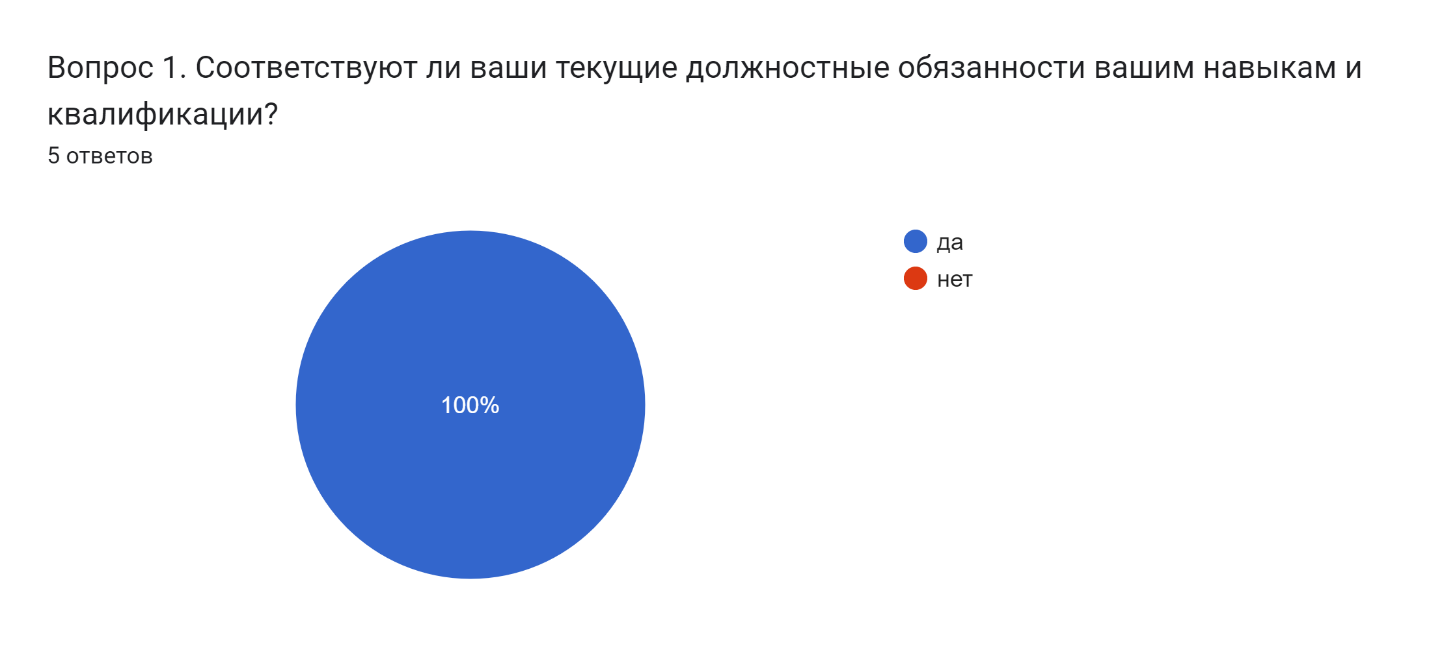 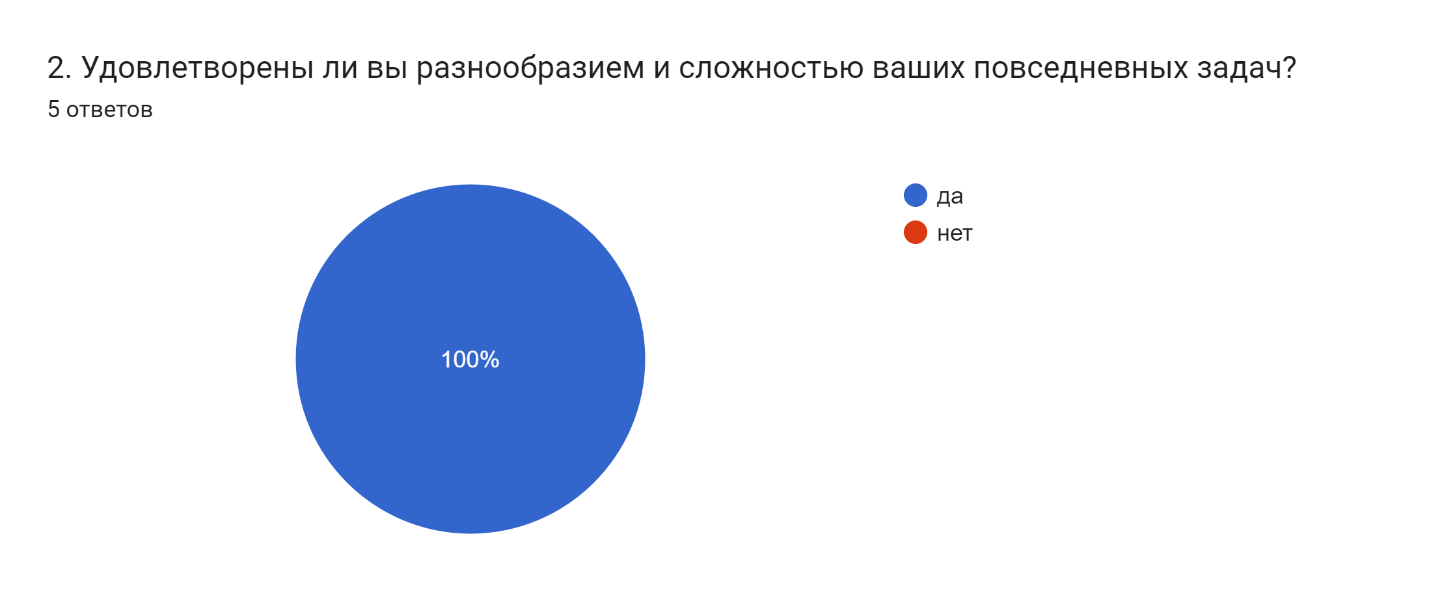 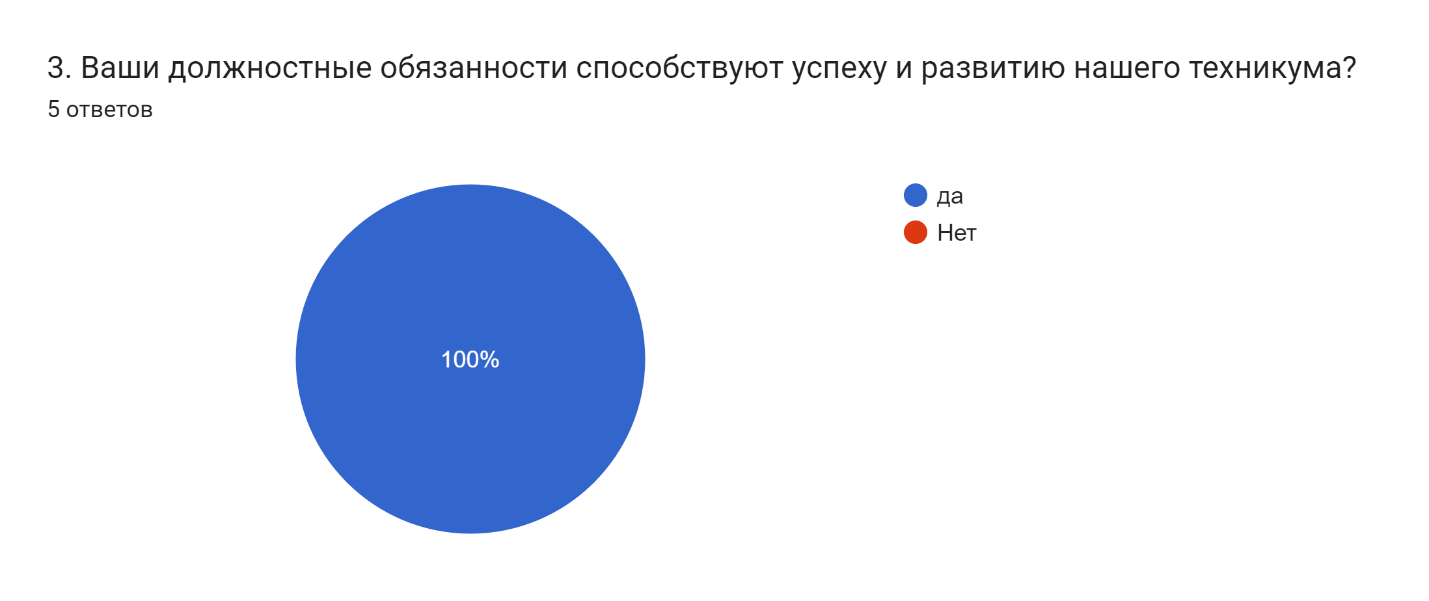 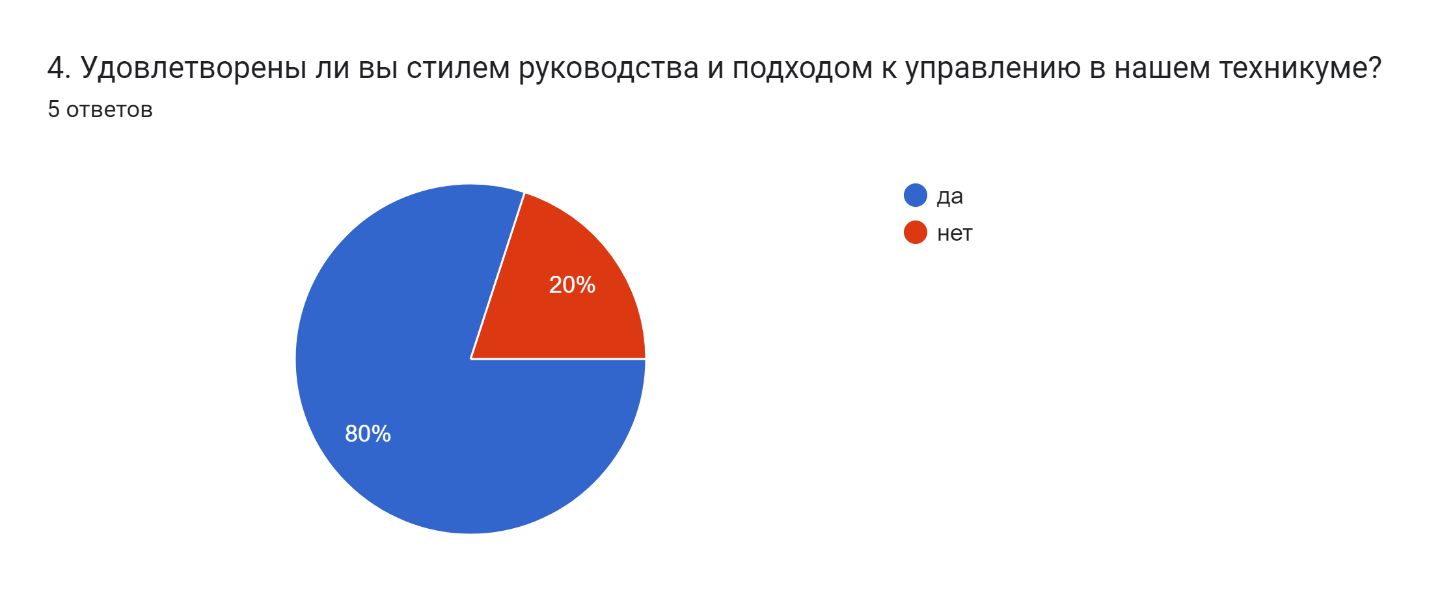 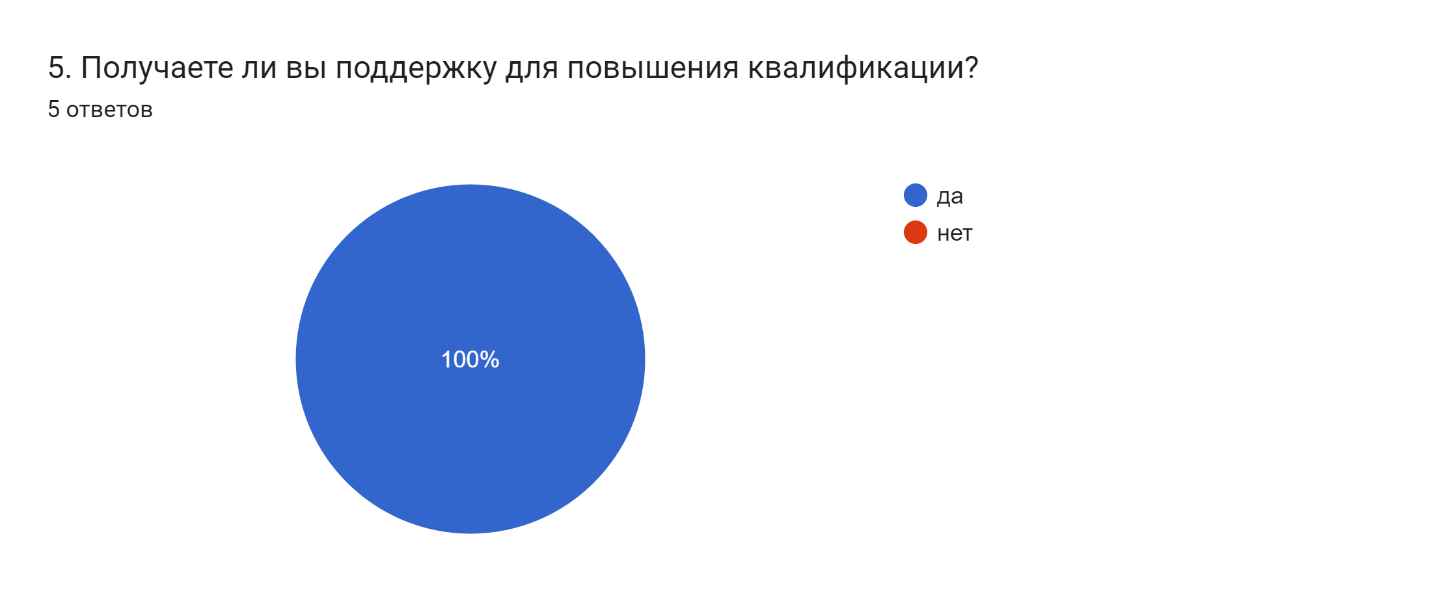 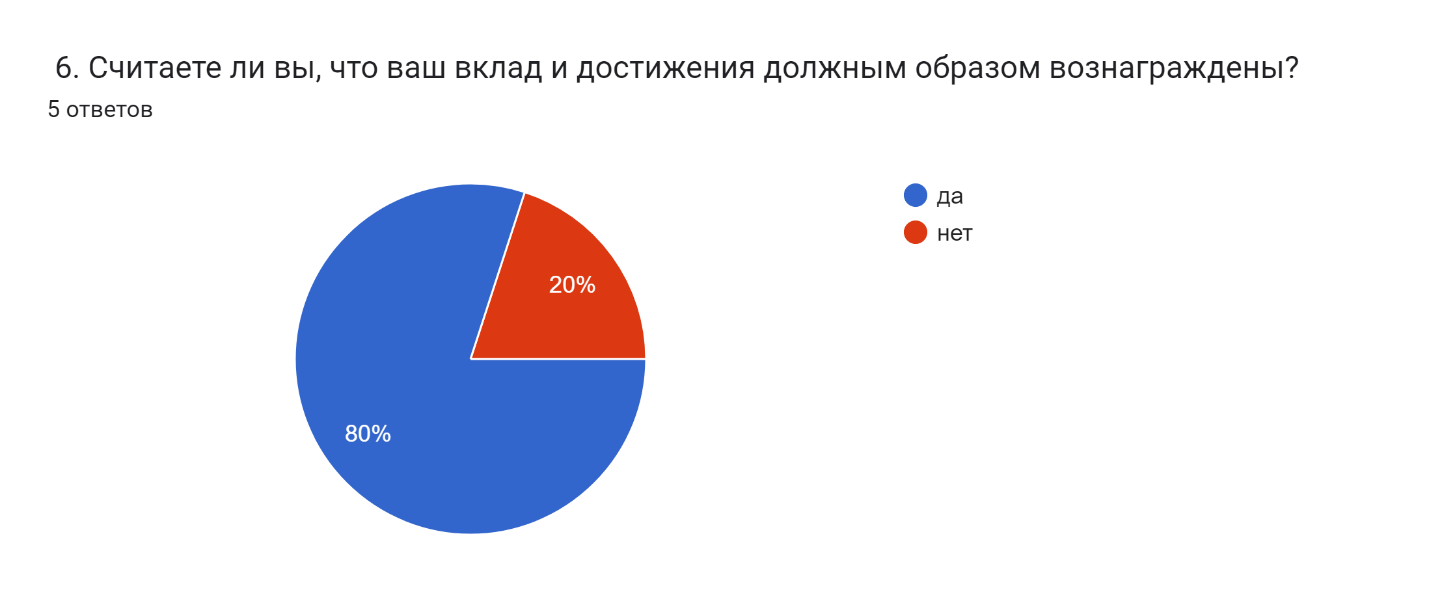 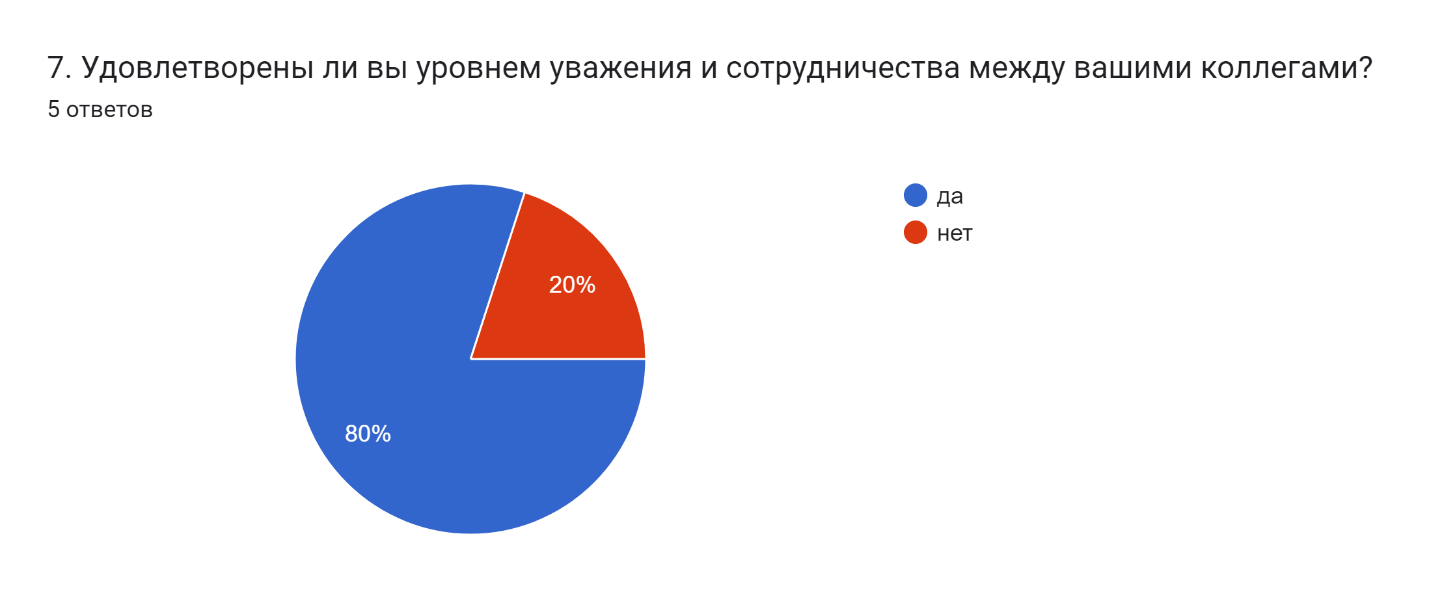 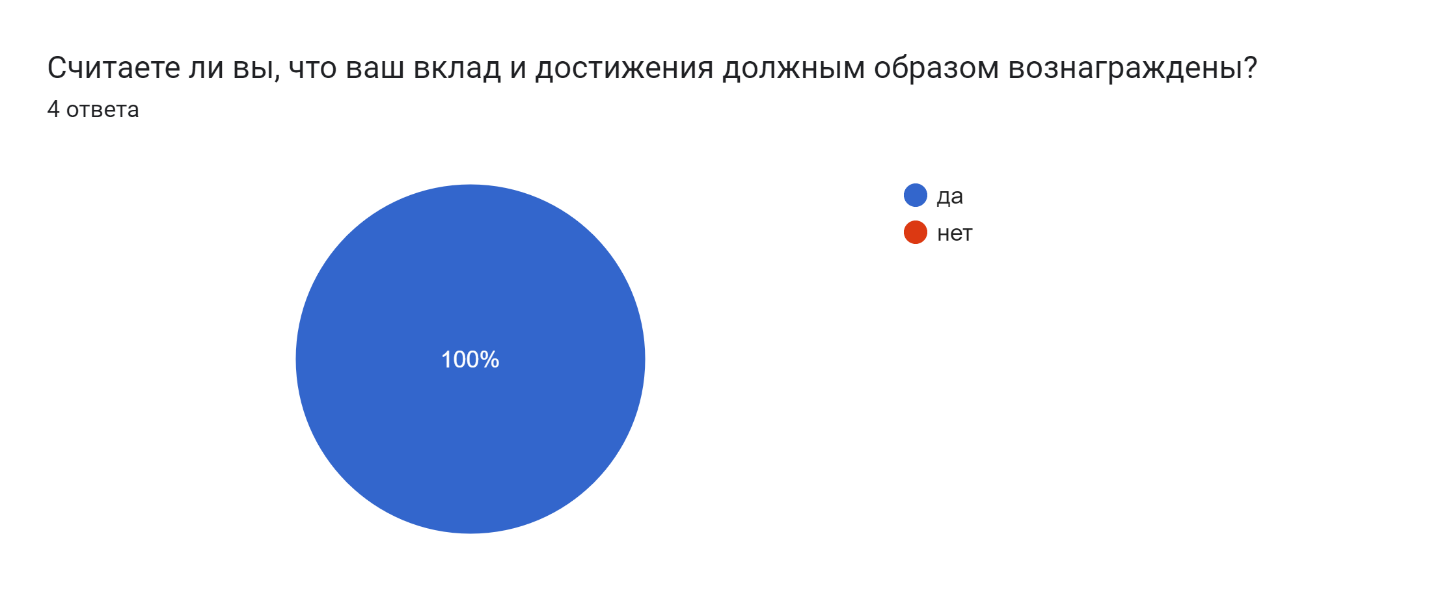 